МУНИЦИПАЛЬНОЕ БЮДЖЕТНОЕ ОБРАЗОВАТЕЛЬНОЕ УЧРЕЖДЕНИЕДЛЯ ДЕТЕЙ ДОШКОЛЬНОГО И МЛАДШЕГО ШКОЛЬНОГО ВОЗРАСТА «НАЧАЛЬНАЯ ШКОЛА – ДЕТСКИЙ САД» С. ИЛИРНЕЙБИЛИБИНСКОГО МУНИЦИПАЛЬНОГО РАЙОНА ЧУКОТСКОГО АО                                                            ВЫПИСКА ИЗ  ПРИКАЗА№ 1/2 - ОДОт 01.09.2014 г.                                                                                   с. ИлирнейО режиме работы МБОУ «Начальная школа – детский сад» с.ИлирнейНа основании Закона РФ «Об образовании» ст.32 п.6, в соответствии с приказом УСП «О подготовке учреждений образования Билибинского района к новому учебному году», с целью четкой организации труда учителей и школьников, воспитателей детского сада и ГВПД,ПРИКАЗЫВАЮ:Установить следующий календарный график работы учреждения на 2014-2015 учебный год:1 четверть – с 01 сентября по  31 октября включительно                       осенние каникулы: с 01 ноября по 09 ноября (9 к/дней);2 четверть – с 10 ноября по 27 декабря включительно                       зимние каникулы: с 28 декабря по 11 января включительно (15 к/дней);3 четверть – с 12 января по 21 марта включительно                        весенние каникулы: с 22 марта по 29 марта (8 к/дней);4 четверть – с 30 марта по 30 мая включительно                       летние каникулы: с 01 июня по 31 августа (92 к/дня)Для первого класса дополнительные каникулы: с 09 февраля по 15 февраля включительно (7 к/дней).Начало занятий: с 18 февраля.Установить следующий режим работы учреждения:вход учеников в здание – 8час.30мин.  начало занятий – 09.00час.Расписание звонков на уроки:1 урок: 09.00 – 09.40 – перемена 10 мин.2 урок: 09.50 – 10.30 – премена 20 мин.3 урок: 10.50 – 11.30 – перемена 10 мин.4 урок: 11.40 – 12.20 – перемена 20 мин.5 урок: 12.40 – 13.20 – перемена 15 мин.6 урок: 13.35 – 14.15 – перемена 10 мин.7 урок: 14.25 – 15.05 По окончании урока учитель и ученики выходят из кабинета. Классные руководители, учителя и дежурный учитель во время перемен обеспечивают дисциплину учеников, а также несут ответственность за поведение детей на переменах.Определить график дежурства классов по столовой. Дежурство установить с 1-го по 7-ой класс. Вменить в обязанность дежурного класса обеспечивать санитарное состояние, дисциплину и сохранность школьного имущества.Генеральную уборку классов проводить в последнюю субботу каждого месяца.Время начала работы каждого учителя – за 15 минут до начала своего первого урока. Учитель, ведущий последний урок, выводит детей из класса в гардероб и присутствует    там до ухода из здания всех учеников.Дежурство учителей по школе начинается за 30 минут до начала учебных занятий и заканчивается на 20 минут позже окончания последнего урока.Внесение изменений в классные журналы, а именно зачисление и выбитие учеников, вносит только классный руководитель по указанию директора учреждения.Категорически запрещается отпускать учеников с уроков на различные мероприятия без разрешения администрации школы.Работа спортивных секций, кружков допускается только по расписанию, утвержденному директором учреждения.Проведение внеклассных мероприятий проводится по плану, утвержденному директором учреждения.Не допускать на уроки учеников в верхней одежде.За сохранность учебного кабинета и имеющегося в не имущества несет полную ответственность (в том числе и материальную) учитель, работающий в данно кабинете.Курение учителей и учеников категорически запрещается.Ведение дневников считать обязательным для каждого ученика с 1 по 7 класс.Определить время полдника детей 1-4 классов на перемене после 2-го урока (в 10.30ч.). Классные руководители сопровождают детей в столовую, присутствуют при приеме пищи детьми и обеспечивают дисциплину и порядок.Посторонние лица не допускаются на уроки без разрешения директора.Категорически запрещается производить замену уроков по договоренности ежду учителями без разрешения адинистрации школы.Выход на работу учителя, воспитателя или любого работника учреждения после болезни возможен только по предъявлению директору листка нетрудоспособности.Проведение экскурсий, походов разрешается только после издания приказа директором учреждения. Ответственность за жизнь и здоровье детей при проведении подобных мероприятий несет учитель, воспитатель или любой другой работник учреждения, который назначен приказом директора.Возложить ответственность на учителей, классных руководителей, воспитателей ГПД и интерната за охрану жизни и здоровья детей во время их пребывания в школе и интернате, на их территории во время прогулок, экскурсий, при проведении внеклассных мероприятий.Установить следующий режим работы детского сада:Младшая группа: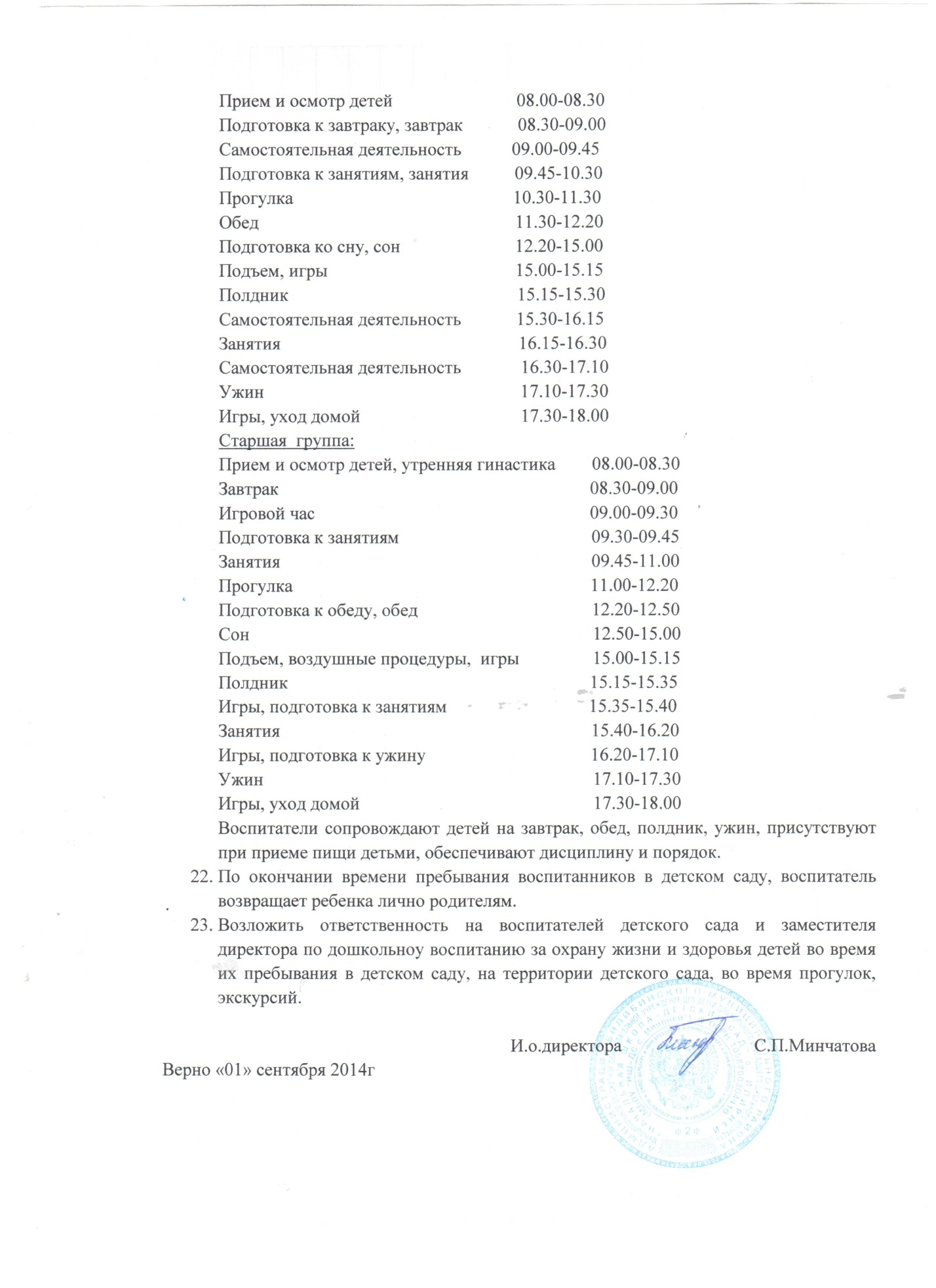 